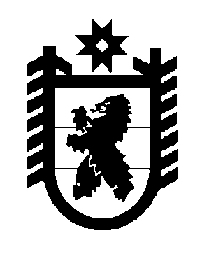 Российская Федерация Республика Карелия    ПРАВИТЕЛЬСТВО РЕСПУБЛИКИ КАРЕЛИЯПОСТАНОВЛЕНИЕот  12 января 2017 года № 9-Пг. Петрозаводск О внесении изменений в постановление ПравительстваРеспублики Карелия от 21 января 2008 года № 10-ППравительство Республики Карелия п о с т а н о в л я е тВнести в Порядок расходования субвенций местным бюджетам, финансовое обеспечение которых осуществляется за счет собственных доходов и источников финансирования дефицита бюджета Республики Карелия, утвержденный  постановлением Правительства Республики Карелия от 21 января 2008 года № 10-П «О Порядке расходования субвенций местным бюджетам, финансовое обеспечение которых осуществляется за счет собственных доходов и источников финансирования дефицита бюджета Республики Карелия» (Собрание законодательства Республики Карелия, 2008, № 1, ст. 38; 2011, № 1, ст. 45; № 9, ст. 1439; 2012, № 1, ст. 75; 2014, № 5, ст. 773), следующие изменения:1) пункт 2 дополнить словами «, и финансового обеспечения государственных гарантий реализации прав на получение общедоступного и бесплатного дошкольного образования в муниципальных дошкольных образовательных организациях, общедоступного и бесплатного дошкольного, начального общего, основного общего, среднего общего образования в муниципальных общеобразовательных организациях, обеспечения дополнительного образования детей в муниципальных общеобразовательных организациях.»;2) дополнить пунктом 2.1 следующего содержания:«2.1. Главные распорядители средств бюджета Республики Карелия заключают с органами местного самоуправления муниципальных образований соглашения о порядке взаимодействия по вопросам осуществления государственных полномочий, выполнения целевых прогнозных показателей и заданий по осуществлению государственных полномочий Республики Карелия, контроля полноты и качества осуществления государственных полномочий Республики Карелия и по вопросам  обеспечения государственных гарантий реализации прав на получение общедоступного и бесплатного дошкольного образования в муниципальных дошкольных образовательных организациях, общедоступного и бесплатного дошкольного, начального общего, основного общего, среднего общего образования в муниципальных общеобра-зовательных организациях, обеспечения дополнительного образования детей в муниципальных общеобразовательных организациях.»;3) в пункте 4:слова «Министерство здравоохранения и социального развития Республики Карелия» заменить словами «Министерство социальной защиты, труда и занятости Республики Карелия»;  слова «Министерство экономического развития Республики Карелия» исключить. ГлаваРеспублики Карелия                                                                 А.П. Худилайнен